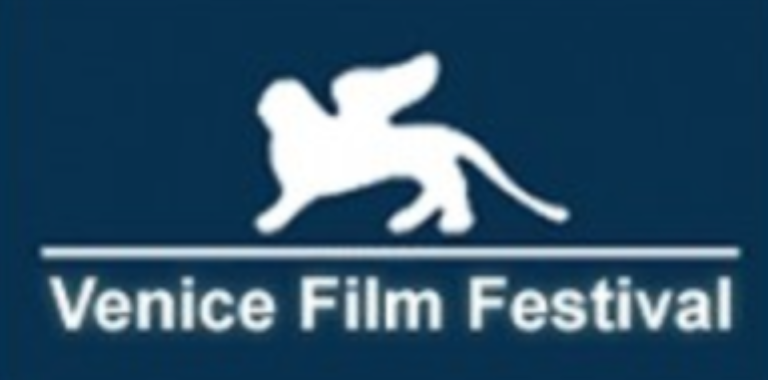 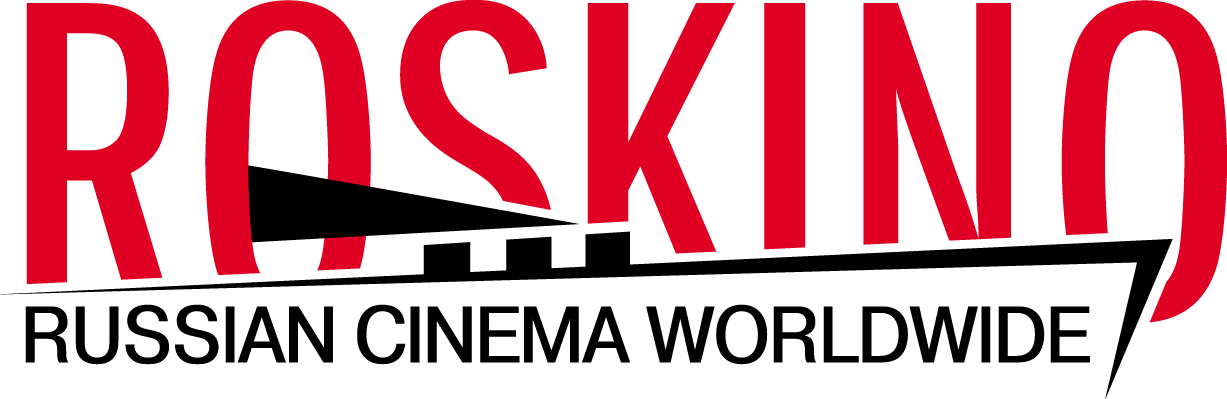 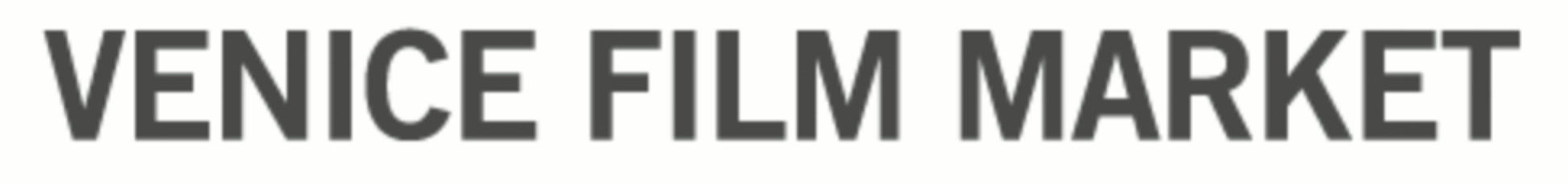 4-Й ВенецианскИЙ международнЫЙ кинорынкАнкета участника пиТчингА проектов для копродукции Название проекта на русском и английском языкахЦелевые страны для ко-продукцииАргументация короткоПланируемая дата начала и завершения проекта, хронометражПродюсер/продюсеры, продюсерская компания/ продюсерские компанииПредполагаемый бюджет / подверженная сумма и источник(и) финансирования (документы приложить)Режиссер, актерский составКраткий синопсис (не более двух страниц)Презентующий спикер, позиция по отношению к проектуКонтактная информация